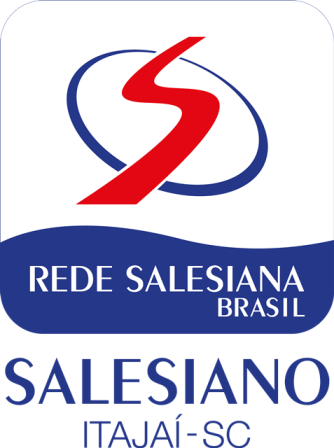 COLÉGIO SALESIANO ITAJAÍFone: ( 047 ) 33903300 http://www.salesianoitajai.g12.brE-mail:colegio@salesianoitajai.g12.br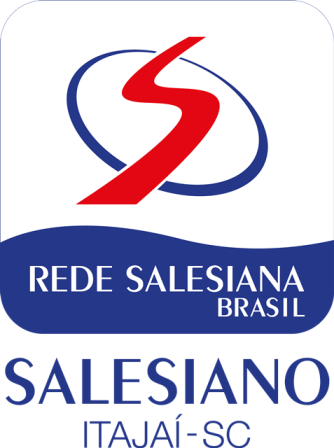 COLÉGIO SALESIANO ITAJAÍ                                                            Fone: ( 047 ) 33903300 http://www.salesianoitajai.g12.brE-mail:colegio@salesianoitajai.g12.br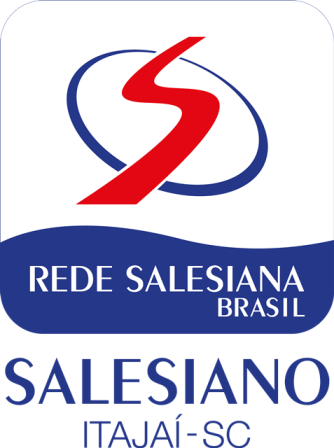 COLÉGIO SALESIANO ITAJAÍ                                                           Fone: ( 047 ) 33903300 http://www.salesianoitajai.g12.brE-mail:colegio@salesianoitajai.g12.br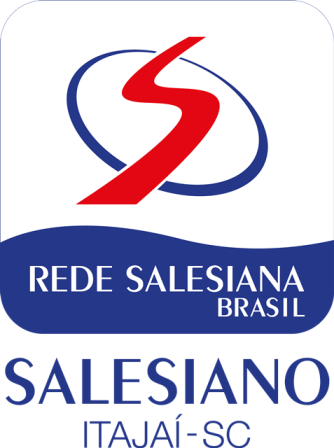 COLÉGIO SALESIANO ITAJAÍ                                                            Fone: ( 047 ) 33903300 http://www.salesianoitajai.g12.brE-mail:colegio@salesianoitajai.g12.br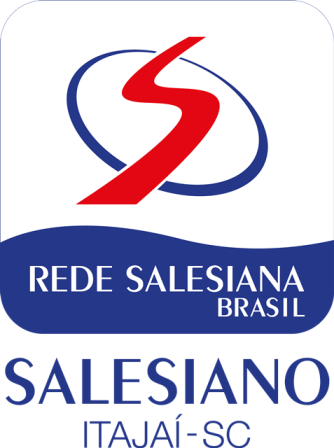 COLÉGIO SALESIANO ITAJAÍFone: ( 047 ) 33903300http://www.salesianoitajai.g12.brE-mail:colegio@salesianoitajai.g12.br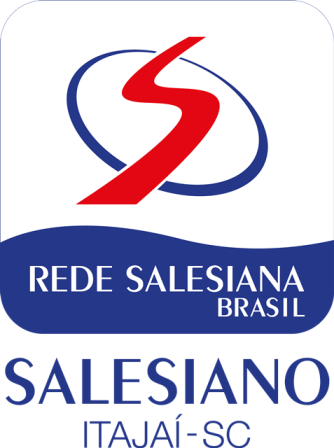 COLÉGIO SALESIANO ITAJAÍFone: ( 047 ) 33903300http://www.salesianoitajai.g12.brE-mail:colegio@salesianoitajai.g12.br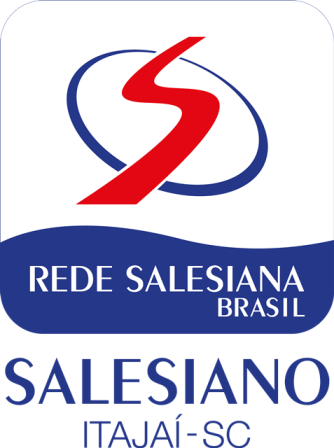 COLÉGIO SALESIANO ITAJAÍFone: ( 047 ) 33903300http://www.salesianoitajai.g12.brE-mail:colegio@salesianoitajai.g12.brLivros Digitalizados da edebê Português, Matemática, História, Geografia, Ciências, Ensino Religioso. Os mesmos livros acima serão disponibilizados pelo colégio, na versão impressa, para uso em sala, na biblioteca de cada sala de aula.  Livros Digitalizados da edebê Português, Matemática, História, Geografia, Ciências, Ensino Religioso. Os mesmos livros acima serão disponibilizados pelo colégio, na versão impressa, para uso em sala, na biblioteca de cada sala de aula.  Inglês - O livro de Inglês será retirado no Colégio a partir do dia 02 de fevereiro.Inglês - O livro de Inglês será retirado no Colégio a partir do dia 02 de fevereiro.O aluno deverá trazer para as aulas um dos dispositivos eletrônicos relacionados a seguir: tablet, iPad, notebook ou netbook. O dispositivo deverá atender às especificações mínimas, conforme orientação no verso.O aluno deverá trazer para as aulas um dos dispositivos eletrônicos relacionados a seguir: tablet, iPad, notebook ou netbook. O dispositivo deverá atender às especificações mínimas, conforme orientação no verso.Outros materiaisITENS QUE FICARÃO COM O ALUNOTubo de cola médio, borracha macia, apontador, régua tesoura, lápis, compasso, transferidor. Uma cx. de lápis de cor com no mínimo doze cores. Cadernos, preferencialmente pequenos, de 48fls., para cada disciplina: Português, História, Geografia, Ciências, Artes, Ensino Religioso, Inglês  (Não será aceito caderno universitário).Um caderno de 96 fls, pequeno (exclusivo para Matemática). Um caderno de folhas quadriculadas para Matemática (48fls.).Uma pasta plástica em L para o trabalho de Gestão de Grupo. Uma pasta portfólio com 50 plásticos para Educação Física (Esta pasta acompanhará o aluno até o nono ano).Uma pasta portfólio com 25 plásticos para Artes Visuais. Uma fita crepe parda, preferencialmente 3M. Os dicionários, Geoatlas e Gramática da Língua Portuguesa utilizados nos anos anteriores continuam valendo. Não precisa adquirir novo.  Todos podem ser baixados gratuitamente no tablet ou acessados pela internet.                  Obs.: 1. Para a aula de Artes, o material será solicitado ao longo do ano, conforme os projetos descritos no Plano de Aula do professor, que é socializado com os alunos.2. A lista dos Livros de Literatura, que farão parte do “Projeto de Leitura”, será divulgada na segunda quinzena de março de 2018. Trabalharemos no primeiro trimestre com E-Book.3. A aquisição dos livros digitalizados e impresso de Inglês  deverá ser adquirido no site da edebê - www.loja.edebe.com.br - a partir do dia 23/01/2018.Obs.: 1. Para a aula de Artes, o material será solicitado ao longo do ano, conforme os projetos descritos no Plano de Aula do professor, que é socializado com os alunos.2. A lista dos Livros de Literatura, que farão parte do “Projeto de Leitura”, será divulgada na segunda quinzena de março de 2018. Trabalharemos no primeiro trimestre com E-Book.3. A aquisição dos livros digitalizados e impresso de Inglês  deverá ser adquirido no site da edebê - www.loja.edebe.com.br - a partir do dia 23/01/2018.AgendaTodos os estudantes receberão uma agenda do colégio no início do ano letivo. Esta agenda o aluno deverá trazer diariamente para as aulas, para registrar seus compromissos de estudante e é  o instrumento oficial de comunicação dos pais com os professores e coordenadores  e vice-versa.Todos os estudantes receberão uma agenda do colégio no início do ano letivo. Esta agenda o aluno deverá trazer diariamente para as aulas, para registrar seus compromissos de estudante e é  o instrumento oficial de comunicação dos pais com os professores e coordenadores  e vice-versa.Todos os estudantes receberão uma agenda do colégio no início do ano letivo. Esta agenda o aluno deverá trazer diariamente para as aulas, para registrar seus compromissos de estudante e é  o instrumento oficial de comunicação dos pais com os professores e coordenadores  e vice-versa.Todos os estudantes receberão uma agenda do colégio no início do ano letivo. Esta agenda o aluno deverá trazer diariamente para as aulas, para registrar seus compromissos de estudante e é  o instrumento oficial de comunicação dos pais com os professores e coordenadores  e vice-versa.Todos os estudantes receberão uma agenda do colégio no início do ano letivo. Esta agenda o aluno deverá trazer diariamente para as aulas, para registrar seus compromissos de estudante e é  o instrumento oficial de comunicação dos pais com os professores e coordenadores  e vice-versa.Todos os estudantes receberão uma agenda do colégio no início do ano letivo. Esta agenda o aluno deverá trazer diariamente para as aulas, para registrar seus compromissos de estudante e é  o instrumento oficial de comunicação dos pais com os professores e coordenadores  e vice-versa.Todos os estudantes receberão uma agenda do colégio no início do ano letivo. Esta agenda o aluno deverá trazer diariamente para as aulas, para registrar seus compromissos de estudante e é  o instrumento oficial de comunicação dos pais com os professores e coordenadores  e vice-versa.Horário da aula1ª aula2ª aula3ª aulaRECREIO4ª aula5ª aulaTérmino das aulasHorário da aula7h25min8h15min9h05min9h55min10h10min11h11h50minInício das aulas15 DE FEVEREIRO DE 2018.15 DE FEVEREIRO DE 2018.15 DE FEVEREIRO DE 2018.15 DE FEVEREIRO DE 2018.15 DE FEVEREIRO DE 2018.15 DE FEVEREIRO DE 2018.15 DE FEVEREIRO DE 2018.Livros Digitalizados da edebê Português, Matemática, História, Geografia, Ciências, Ensino Religioso. Os mesmos livros acima serão disponibilizados pelo colégio, na versão impressa, para uso em sala, na biblioteca de cada sala de aula.  Livros Digitalizados da edebê Português, Matemática, História, Geografia, Ciências, Ensino Religioso. Os mesmos livros acima serão disponibilizados pelo colégio, na versão impressa, para uso em sala, na biblioteca de cada sala de aula.  Inglês - O livro de Inglês será retirado no Colégio a partir do dia 02 de fevereiro.Inglês - O livro de Inglês será retirado no Colégio a partir do dia 02 de fevereiro.O aluno deverá trazer para as aulas um dos dispositivos eletrônicos relacionados a seguir: tablet, iPad, notebook ou netbook. O dispositivo deverá atender às especificações mínimas, conforme orientação no verso.O aluno deverá trazer para as aulas um dos dispositivos eletrônicos relacionados a seguir: tablet, iPad, notebook ou netbook. O dispositivo deverá atender às especificações mínimas, conforme orientação no verso.Obs.:  1. Para a aula de Artes, o material será solicitado ao longo do ano, conforme os projetos descritos no Plano de Aula do professor, que é socializado com os alunos.2. A lista dos Livros de Literatura, que farão parte do “Projeto de Leitura”, será divulgada na segunda quinzena de março de 2018. Trabalharemos no primeiro trimestre com E-Book.3. A aquisição dos livros digitalizados e impresso de Inglês  deverá ser adquirido no site da edebê - www.loja.edebe.com.br - a partir do dia 23/01/2018.Obs.:  1. Para a aula de Artes, o material será solicitado ao longo do ano, conforme os projetos descritos no Plano de Aula do professor, que é socializado com os alunos.2. A lista dos Livros de Literatura, que farão parte do “Projeto de Leitura”, será divulgada na segunda quinzena de março de 2018. Trabalharemos no primeiro trimestre com E-Book.3. A aquisição dos livros digitalizados e impresso de Inglês  deverá ser adquirido no site da edebê - www.loja.edebe.com.br - a partir do dia 23/01/2018.Outros materiaisTODOS OS ITENS RELACIONADOS FICARÃO COM O ALUNO1.  Lápis,  borracha,  caneta,  cola, régua, apontador, compasso, transferidor.2.  Uma calculadora simples.3.  Uma cx. de lápis de cor com 12 lápis (Podem ser os mesmos do ano anterior).4.  Cadernos, preferencialmente pequenos, de 48 fls., para cada disciplina: Português, História, Geografia, Ciências, Artes, Ensino Religioso, Inglês  (Não será aceito caderno universitário).5. Um caderno de 96 fls. pequeno (exclusivo para Matemática). Um caderno de folhas quadriculadas para Matemática (48fls.).6. Uma pasta  portfólio com 50 plásticos para Educação Física (A mesma pasta utilizada no sexto ano. Esta pasta acompanhará o aluno até o nono ano).7. Uma pasta portfólio com 25 plásticos  para Artes Visuais. Os alunos que fizeram o sexto ano no Salesiano continuam com a mesma pasta utilizada em 2017. Os dicionários, Geoatlas e Gramática da Língua Portuguesa utilizados  nos anos anteriores continuam valendo. Não precisa adquirir novo.  Todos podem ser baixados gratuitamente no tablet ou acessados pela internet.                AgendaTodos os estudantes receberão uma agenda do colégio no início do ano letivo. Esta agenda o aluno deverá trazer diariamente para as aulas, para registrar seus compromissos de estudante e é o instrumento oficial de comunicação dos pais com os professores e coordenadores.Todos os estudantes receberão uma agenda do colégio no início do ano letivo. Esta agenda o aluno deverá trazer diariamente para as aulas, para registrar seus compromissos de estudante e é o instrumento oficial de comunicação dos pais com os professores e coordenadores.Todos os estudantes receberão uma agenda do colégio no início do ano letivo. Esta agenda o aluno deverá trazer diariamente para as aulas, para registrar seus compromissos de estudante e é o instrumento oficial de comunicação dos pais com os professores e coordenadores.Todos os estudantes receberão uma agenda do colégio no início do ano letivo. Esta agenda o aluno deverá trazer diariamente para as aulas, para registrar seus compromissos de estudante e é o instrumento oficial de comunicação dos pais com os professores e coordenadores.Todos os estudantes receberão uma agenda do colégio no início do ano letivo. Esta agenda o aluno deverá trazer diariamente para as aulas, para registrar seus compromissos de estudante e é o instrumento oficial de comunicação dos pais com os professores e coordenadores.Todos os estudantes receberão uma agenda do colégio no início do ano letivo. Esta agenda o aluno deverá trazer diariamente para as aulas, para registrar seus compromissos de estudante e é o instrumento oficial de comunicação dos pais com os professores e coordenadores.Todos os estudantes receberão uma agenda do colégio no início do ano letivo. Esta agenda o aluno deverá trazer diariamente para as aulas, para registrar seus compromissos de estudante e é o instrumento oficial de comunicação dos pais com os professores e coordenadores.Todos os estudantes receberão uma agenda do colégio no início do ano letivo. Esta agenda o aluno deverá trazer diariamente para as aulas, para registrar seus compromissos de estudante e é o instrumento oficial de comunicação dos pais com os professores e coordenadores.Horário da aulaHorário da aula1ª aula2ª aula3ª aulaRECREIO4ª aula5º aulaTérmino das aulas Horário da aulaHorário da aula7h25min8h15min9h05min9h55min10h10min11h11h50minInício das aulasInício das aulas15 DE FEVEREIRO DE 2018.15 DE FEVEREIRO DE 2018.15 DE FEVEREIRO DE 2018.15 DE FEVEREIRO DE 2018.15 DE FEVEREIRO DE 2018.15 DE FEVEREIRO DE 2018.15 DE FEVEREIRO DE 2018.Livros Digitalizados da EDEBÊ Português, Matemática, História, Geografia, Ciências, Ensino Religioso. Os mesmos livros acima serão disponibilizados pelo colégio, na versão impressa, para uso em sala, na biblioteca de cada sala de aula.  Livros Digitalizados da EDEBÊ Português, Matemática, História, Geografia, Ciências, Ensino Religioso. Os mesmos livros acima serão disponibilizados pelo colégio, na versão impressa, para uso em sala, na biblioteca de cada sala de aula.  Inglês - O livro de Inglês será retirado no Colégio a partir do dia 02 de fevereiro.Inglês - O livro de Inglês será retirado no Colégio a partir do dia 02 de fevereiro.O aluno deverá trazer para as aulas um dos dispositivos eletrônicos relacionados a seguir: tablet, iPad, notebook ou netbook. O dispositivo deverá atender às especificações mínimas, conforme orientação no verso.O aluno deverá trazer para as aulas um dos dispositivos eletrônicos relacionados a seguir: tablet, iPad, notebook ou netbook. O dispositivo deverá atender às especificações mínimas, conforme orientação no verso.Obs.:  1. Para a aula de Artes, o material será solicitado ao longo do ano, conforme os projetos descritos no Plano de Aula do professor, que é socializado com os alunos.2. A lista dos Livros de Literatura, que farão parte do “Projeto de Leitura”, será divulgada na segunda quinzena de março de 2018. Trabalharemos no primeiro trimestre com E-Book.3. A aquisição dos livros digitalizados e impresso de Inglês  deverá ser adquirido no site da edebê - www.loja.edebe.com.br - a partir do dia 23/01/2018.Obs.:  1. Para a aula de Artes, o material será solicitado ao longo do ano, conforme os projetos descritos no Plano de Aula do professor, que é socializado com os alunos.2. A lista dos Livros de Literatura, que farão parte do “Projeto de Leitura”, será divulgada na segunda quinzena de março de 2018. Trabalharemos no primeiro trimestre com E-Book.3. A aquisição dos livros digitalizados e impresso de Inglês  deverá ser adquirido no site da edebê - www.loja.edebe.com.br - a partir do dia 23/01/2018.Outros materiaisTODOS OS ITENS RELACIONADOS FICARÃO COM O ALUNO1. Lápis, borracha, caneta, cola, régua graduada, transferidor, compasso, fita métrica simples2. Uma cx. de lápis de cor de doze cores (Podem ser os do ano anterior).3.Cadernos, preferencialmente pequenos, de 48 fls., para cada disciplina: História, Geografia, Ciências, Artes, Ensino Religioso, Inglês.4. Um caderno de 96 fls. Pequeno, exclusivo para Matemática.5. Um caderno de 96 folhas, grande, exclusivo para Português.6. Uma calculadora simples com a tecla para raiz  quadrada)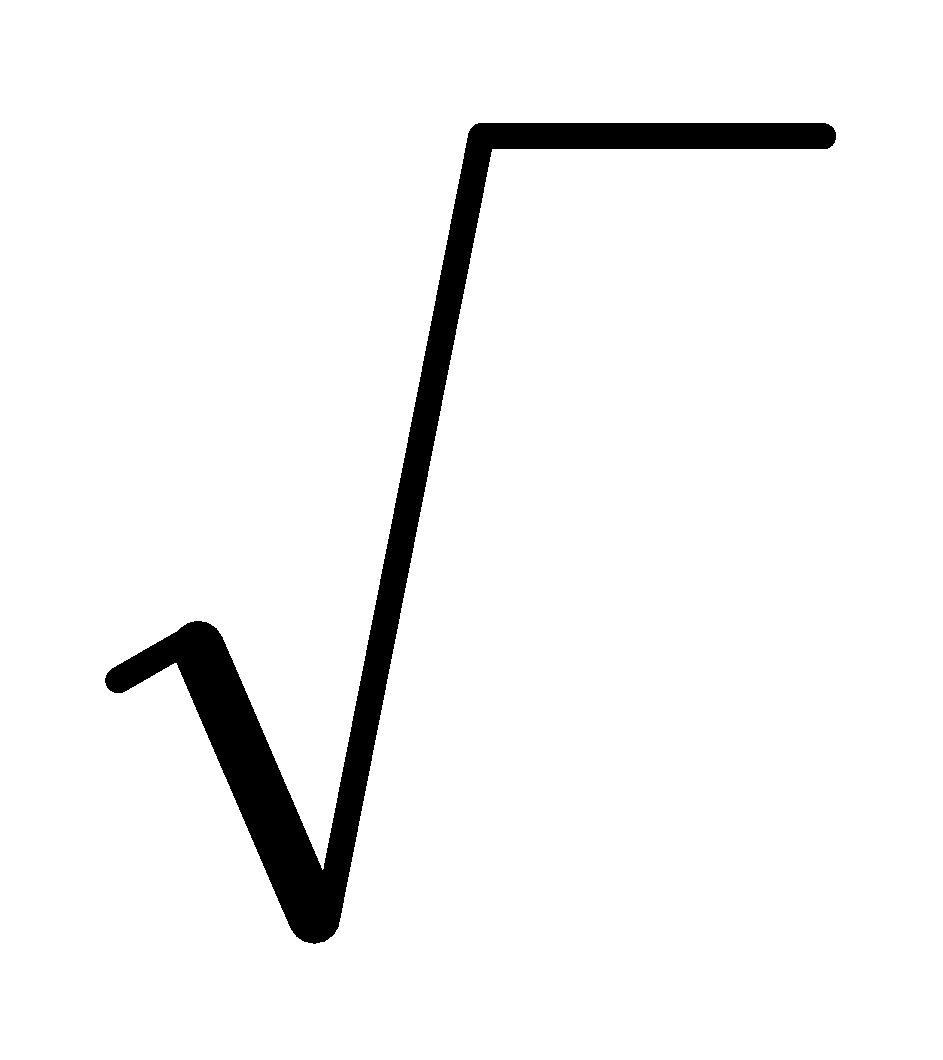 7. Uma pasta  portfólio com 20 plásticos para Educação Física (A mesma pasta utilizada no sexto  e sétimo ano. Esta pasta acompanhará o aluno até o nono ano).8. Uma pasta portfólio com 25 plásticos para Artes Visuais. Os alunos que fizeram o sétimo ano no Salesiano continuam com a mesma pasta utilizada em 2017.9. Uma pasta elástico para portfólio das redações em Língua Portuguesa.Os dicionários, Geoatlas e Gramática da Língua Portuguesa utilizados nos anos anteriores continuam valendo. Não precisa adquirir novo.  Todos podem ser baixados gratuitamente no tablet ou acessados pela internet.                  AgendaTodos os estudantes receberão uma agenda do colégio no início do ano letivo. Esta agenda o aluno deverá trazer diariamente para as aulas, para registrar seus compromissos de estudante e é  o instrumento oficial de comunicação dos pais com os professores e coordenadores.Todos os estudantes receberão uma agenda do colégio no início do ano letivo. Esta agenda o aluno deverá trazer diariamente para as aulas, para registrar seus compromissos de estudante e é  o instrumento oficial de comunicação dos pais com os professores e coordenadores.Todos os estudantes receberão uma agenda do colégio no início do ano letivo. Esta agenda o aluno deverá trazer diariamente para as aulas, para registrar seus compromissos de estudante e é  o instrumento oficial de comunicação dos pais com os professores e coordenadores.Todos os estudantes receberão uma agenda do colégio no início do ano letivo. Esta agenda o aluno deverá trazer diariamente para as aulas, para registrar seus compromissos de estudante e é  o instrumento oficial de comunicação dos pais com os professores e coordenadores.Todos os estudantes receberão uma agenda do colégio no início do ano letivo. Esta agenda o aluno deverá trazer diariamente para as aulas, para registrar seus compromissos de estudante e é  o instrumento oficial de comunicação dos pais com os professores e coordenadores.Todos os estudantes receberão uma agenda do colégio no início do ano letivo. Esta agenda o aluno deverá trazer diariamente para as aulas, para registrar seus compromissos de estudante e é  o instrumento oficial de comunicação dos pais com os professores e coordenadores.Todos os estudantes receberão uma agenda do colégio no início do ano letivo. Esta agenda o aluno deverá trazer diariamente para as aulas, para registrar seus compromissos de estudante e é  o instrumento oficial de comunicação dos pais com os professores e coordenadores.Todos os estudantes receberão uma agenda do colégio no início do ano letivo. Esta agenda o aluno deverá trazer diariamente para as aulas, para registrar seus compromissos de estudante e é  o instrumento oficial de comunicação dos pais com os professores e coordenadores.Horário da aulaHorário da aula1ª aula2ª aula3ª aulaRECREIO4ª aula5º aulaTérmino das aulas Horário da aulaHorário da aula7h25min8h15min9h05min9h55min10h10min11h11h50minInício das aulasInício das aulas15 DE FEVEREIRO DE 2018.15 DE FEVEREIRO DE 2018.15 DE FEVEREIRO DE 2018.15 DE FEVEREIRO DE 2018.15 DE FEVEREIRO DE 2018.15 DE FEVEREIRO DE 2018.15 DE FEVEREIRO DE 2018.Livros Digitalizados da edebê Português, Matemática, História, Geografia, Ciências, Ensino Religioso. Os mesmos livros acima serão disponibilizados pelo colégio, na versão impressa, para uso em sala, na biblioteca de cada sala de aula.  Livros Digitalizados da edebê Português, Matemática, História, Geografia, Ciências, Ensino Religioso. Os mesmos livros acima serão disponibilizados pelo colégio, na versão impressa, para uso em sala, na biblioteca de cada sala de aula.  Inglês - O livro de Inglês será retirado no Colégio a partir do dia 02 de fevereiro.Inglês - O livro de Inglês será retirado no Colégio a partir do dia 02 de fevereiro.O aluno deverá trazer para as aulas um dos dispositivos eletrônicos relacionados a seguir: tablet, iPad, notebook ou netbook. O dispositivo deverá atender às especificações mínimas, conforme orientação no verso.O aluno deverá trazer para as aulas um dos dispositivos eletrônicos relacionados a seguir: tablet, iPad, notebook ou netbook. O dispositivo deverá atender às especificações mínimas, conforme orientação no verso.Obs.: 1. Para a aula de Artes, o material será solicitado ao longo do ano, conforme os projetos descritos no Plano de Aula do professor, que é socializado com os alunos.2. A lista dos Livros de Literatura, que farão parte do “Projeto de Leitura”, será divulgada na segunda quinzena de março de 2018. Trabalharemos no primeiro trimestre com E-Book.3. A aquisição dos livros digitalizados e impresso de Inglês  deverá ser adquirido no site da edebê - www.loja.edebe.com.br - a partir do dia 23/01/2018.Obs.: 1. Para a aula de Artes, o material será solicitado ao longo do ano, conforme os projetos descritos no Plano de Aula do professor, que é socializado com os alunos.2. A lista dos Livros de Literatura, que farão parte do “Projeto de Leitura”, será divulgada na segunda quinzena de março de 2018. Trabalharemos no primeiro trimestre com E-Book.3. A aquisição dos livros digitalizados e impresso de Inglês  deverá ser adquirido no site da edebê - www.loja.edebe.com.br - a partir do dia 23/01/2018.Outros materiais1. Lápis, borracha, caneta, cola, régua graduada (30 cm), lápis de cor (podendo ser os mesmos dos anos anteriores).2. Uma caixa de lápis de cor com no mínimo 12 cores. 3. Uma calculadora simples com a tecla para raiz quadrada).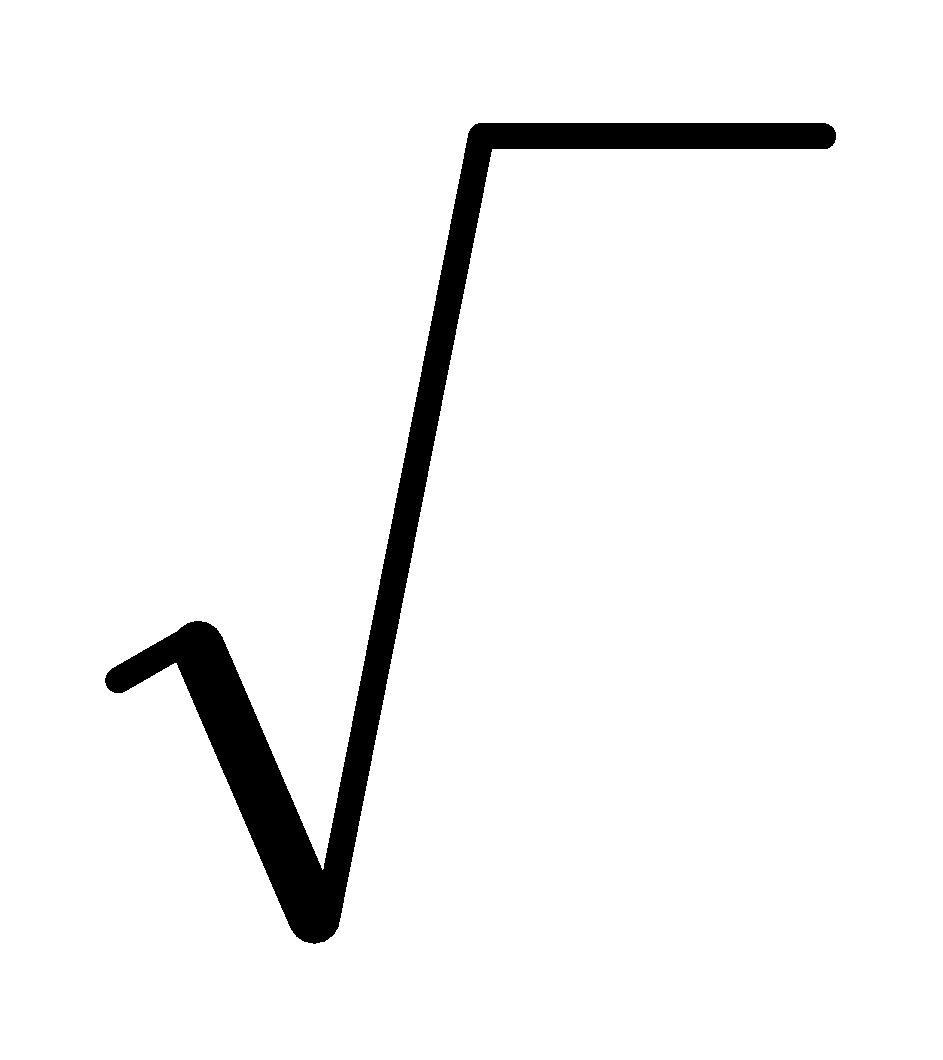 4. Tabela Periódica (Sugerimos a do Professor J. C. Gonçalves).5. Cadernos, preferencialmente pequenos, de 48 fls., para cada disciplina: História, Geografia, Ciências, Artes, Ensino Religioso, Inglês.6. Caderno grande de 100 folhas para Matemática e outro para Português.8Uma pasta portfólio com 25 plásticos  para Artes Visuais. Os alunos que fizeram o oitavo ano no Salesiano continuam com a mesma pasta utilizada em 2017.9. Uma pasta elástico para portfólio das redações em Língua Portuguesa.10. Guarda pó (jaleco branco) - manga comprida, qualquer tipo de tecido, para as aulas de Laboratório. Lembra de gravar o nome. Os dicionários, Geoatlas e Gramática da Língua Portuguesa utilizados nos anos anteriores continuam valendo. Não precisa adquirir novo.  Todos podem ser baixados gratuitamente no tablet ou acessados pela internet.                  AgendaTodos os estudantes receberão uma agenda do colégio no início do ano letivo. Esta agenda o aluno deverá trazer diariamente para as aulas, para registrar seus compromissos de estudante e é  o instrumento oficial de comunicação dos pais com os professores e coordenadores.Todos os estudantes receberão uma agenda do colégio no início do ano letivo. Esta agenda o aluno deverá trazer diariamente para as aulas, para registrar seus compromissos de estudante e é  o instrumento oficial de comunicação dos pais com os professores e coordenadores.Todos os estudantes receberão uma agenda do colégio no início do ano letivo. Esta agenda o aluno deverá trazer diariamente para as aulas, para registrar seus compromissos de estudante e é  o instrumento oficial de comunicação dos pais com os professores e coordenadores.Todos os estudantes receberão uma agenda do colégio no início do ano letivo. Esta agenda o aluno deverá trazer diariamente para as aulas, para registrar seus compromissos de estudante e é  o instrumento oficial de comunicação dos pais com os professores e coordenadores.Todos os estudantes receberão uma agenda do colégio no início do ano letivo. Esta agenda o aluno deverá trazer diariamente para as aulas, para registrar seus compromissos de estudante e é  o instrumento oficial de comunicação dos pais com os professores e coordenadores.Todos os estudantes receberão uma agenda do colégio no início do ano letivo. Esta agenda o aluno deverá trazer diariamente para as aulas, para registrar seus compromissos de estudante e é  o instrumento oficial de comunicação dos pais com os professores e coordenadores.Todos os estudantes receberão uma agenda do colégio no início do ano letivo. Esta agenda o aluno deverá trazer diariamente para as aulas, para registrar seus compromissos de estudante e é  o instrumento oficial de comunicação dos pais com os professores e coordenadores.Todos os estudantes receberão uma agenda do colégio no início do ano letivo. Esta agenda o aluno deverá trazer diariamente para as aulas, para registrar seus compromissos de estudante e é  o instrumento oficial de comunicação dos pais com os professores e coordenadores.Horário da aulaHorário da aula1ª aula2ª aula3ª aulaRECREIO4ª aula5º aulaTérmino das aulas Horário da aulaHorário da aula7h25min8h15min9h05min9h55min                              10h10min11h11h50minInício das aulasInício das aulas15 DE FEVEREIRO DE 2018.15 DE FEVEREIRO DE 2018.15 DE FEVEREIRO DE 2018.15 DE FEVEREIRO DE 2018.15 DE FEVEREIRO DE 2018.15 DE FEVEREIRO DE 2018.15 DE FEVEREIRO DE 2018.Livros Digitalizados da edebê Português, Matemática, História, Geografia, Ensino Religioso, Química, Física, Biologia.  Os mesmos livros acima serão disponibilizados pelo colégio, na versão impressa, para uso em sala, na biblioteca de cada sala de aula.  Livros Digitalizados da edebê Português, Matemática, História, Geografia, Ensino Religioso, Química, Física, Biologia.  Os mesmos livros acima serão disponibilizados pelo colégio, na versão impressa, para uso em sala, na biblioteca de cada sala de aula.  O aluno deverá trazer para as aulas um dos dispositivos eletrônicos relacionados a seguir: tablet, iPad, notebook ou netbook. O dispositivo deverá atender às especificações mínimas, conforme orientação no verso.O aluno deverá trazer para as aulas um dos dispositivos eletrônicos relacionados a seguir: tablet, iPad, notebook ou netbook. O dispositivo deverá atender às especificações mínimas, conforme orientação no verso. EspanholSerá trabalhado com material do colégio. InglêsFour Corners – Cambridge – 1º ano – EM.  Deverá ser comprado no colégio a partir do 02 de fevereiro de 2018. Obs.1. Para a aula de Artes, o material será solicitado ao longo do ano, conforme os projetos descritos no Plano de Aula do professor, que é socializado com os alunos.2. A lista dos Livros de Literatura, que farão parte do “Projeto de Leitura”, será divulgada na segunda quinzena de março de 2018.3. A aquisição dos livros digitalizados  deverá ser adquirido no site da edebê - www.loja.edebe.com.br - a partir do dia 23/01/2018.Outros materiais1. Calculadora simples (observar se possui raiz quadrada - tecla )    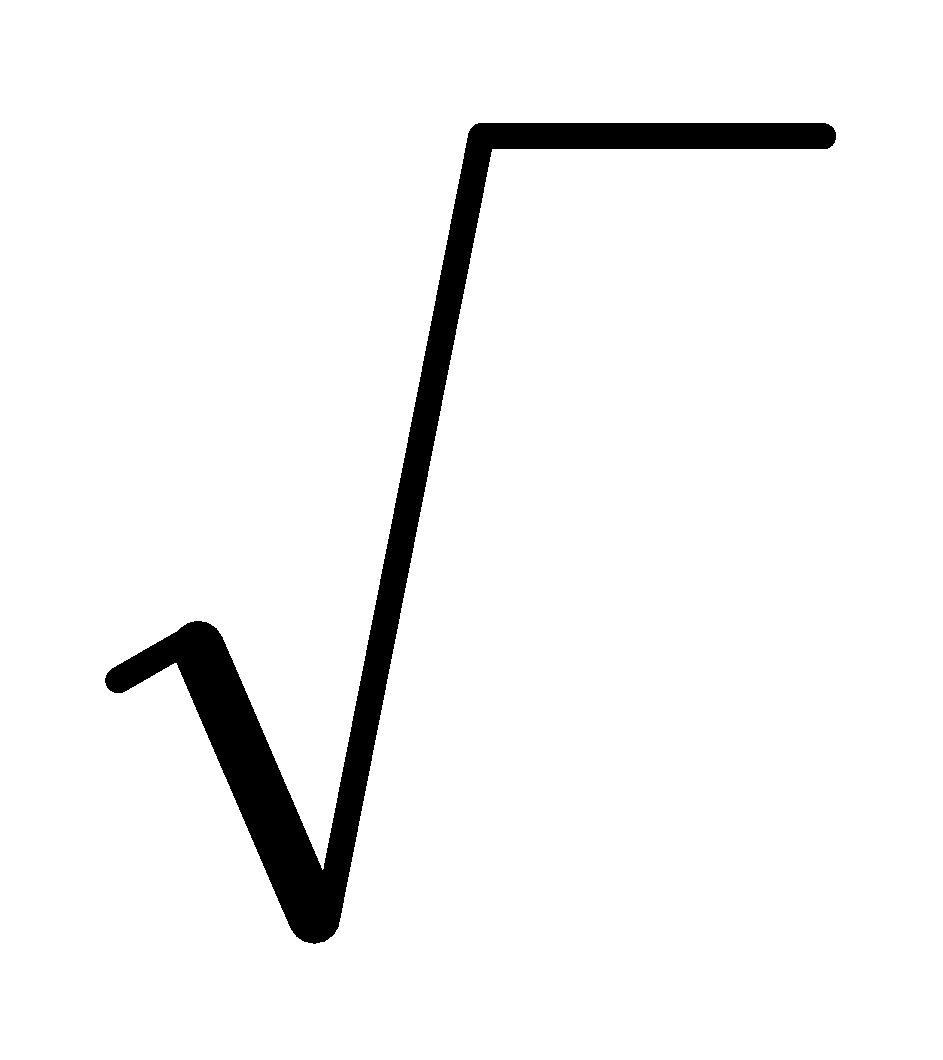 2. Caderno para todas as disciplinas. Necessariamente um deverá ser de  96 folhas grandes, quadriculadas, para Matemática 3. Tabela periódica  (sugerimos a do Prof. J. C. Gonçalves).4. Guarda pó (jaleco branco) - manga comprida, qualquer tipo de tecido, para as aulas de Laboratório. Lembra de gravar o nome. 5. Uma régua de 30 cm. Os dicionários, Geoatlas e Gramática da Língua Portuguesa utilizados nos anos anteriores continuam valendo. Não precisa adquirir novo.  Todos podem ser baixados gratuitamente no tablet ou acessados pela internet.                  AgendaTodos os estudantes receberão uma agenda do colégio no início do ano letivo. Esta agenda o aluno deverá trazer diariamente para as aulas, para registrar seus compromissos de estudante e é  o instrumento oficial de comunicação dos pais com os professores e coordenadores.Todos os estudantes receberão uma agenda do colégio no início do ano letivo. Esta agenda o aluno deverá trazer diariamente para as aulas, para registrar seus compromissos de estudante e é  o instrumento oficial de comunicação dos pais com os professores e coordenadores.Todos os estudantes receberão uma agenda do colégio no início do ano letivo. Esta agenda o aluno deverá trazer diariamente para as aulas, para registrar seus compromissos de estudante e é  o instrumento oficial de comunicação dos pais com os professores e coordenadores.Todos os estudantes receberão uma agenda do colégio no início do ano letivo. Esta agenda o aluno deverá trazer diariamente para as aulas, para registrar seus compromissos de estudante e é  o instrumento oficial de comunicação dos pais com os professores e coordenadores.Todos os estudantes receberão uma agenda do colégio no início do ano letivo. Esta agenda o aluno deverá trazer diariamente para as aulas, para registrar seus compromissos de estudante e é  o instrumento oficial de comunicação dos pais com os professores e coordenadores.Todos os estudantes receberão uma agenda do colégio no início do ano letivo. Esta agenda o aluno deverá trazer diariamente para as aulas, para registrar seus compromissos de estudante e é  o instrumento oficial de comunicação dos pais com os professores e coordenadores.Todos os estudantes receberão uma agenda do colégio no início do ano letivo. Esta agenda o aluno deverá trazer diariamente para as aulas, para registrar seus compromissos de estudante e é  o instrumento oficial de comunicação dos pais com os professores e coordenadores.Horário da aula1ª aula2ª aulaRECREIO3ª aula4ª aula5º aulaTérmino das aulas Horário da aula7h25min8h15min9h05min9h20min10h10min11h11h50minInício das aulas15 DE FEVEREIRO DE 2018.15 DE FEVEREIRO DE 2018.15 DE FEVEREIRO DE 2018.15 DE FEVEREIRO DE 2018.15 DE FEVEREIRO DE 2018.15 DE FEVEREIRO DE 2018.15 DE FEVEREIRO DE 2018.Livros Digitalizados da edebêPortuguês, Matemática, História, Geografia, Ensino Religioso, Química, Física, Biologia. Os mesmos livros acima serão disponibilizados pelo colégio, na versão impressa, para uso em sala, na biblioteca de cada sala de aula.                           Livros Digitalizados da edebêPortuguês, Matemática, História, Geografia, Ensino Religioso, Química, Física, Biologia. Os mesmos livros acima serão disponibilizados pelo colégio, na versão impressa, para uso em sala, na biblioteca de cada sala de aula.                           O aluno deverá trazer para as aulas um dos dispositivos eletrônicos relacionados a seguir: tablet, iPad, notebook ou netbook. O dispositivo deverá atender às especificações mínimas, conforme orientação no verso.O aluno deverá trazer para as aulas um dos dispositivos eletrônicos relacionados a seguir: tablet, iPad, notebook ou netbook. O dispositivo deverá atender às especificações mínimas, conforme orientação no verso. EspanholSerá trabalhado com material do colégio. InglêsFour Corners – Cambridge – 1º ano – EM.  Deverá ser comprado no colégio a partir do 02 de fevereiro de 2018. Obs.:1. Para a aula de Artes, o material será solicitado ao longo do ano, conforme os projetos descritos no Plano de Aula do professor, que é socializado com os alunos.2. A lista dos Livros de Literatura, que farão parte do “Projeto de Leitura”, será divulgada na segunda quinzena de março de 2018.3. A aquisição dos livros digitalizados  deverá ser adquirido no site da edebê - www.loja.edebe.com.br - a partir do dia 23/01/2018.Outros materiais1. Calculadora simples (observar se possui raiz quadrada - tecla )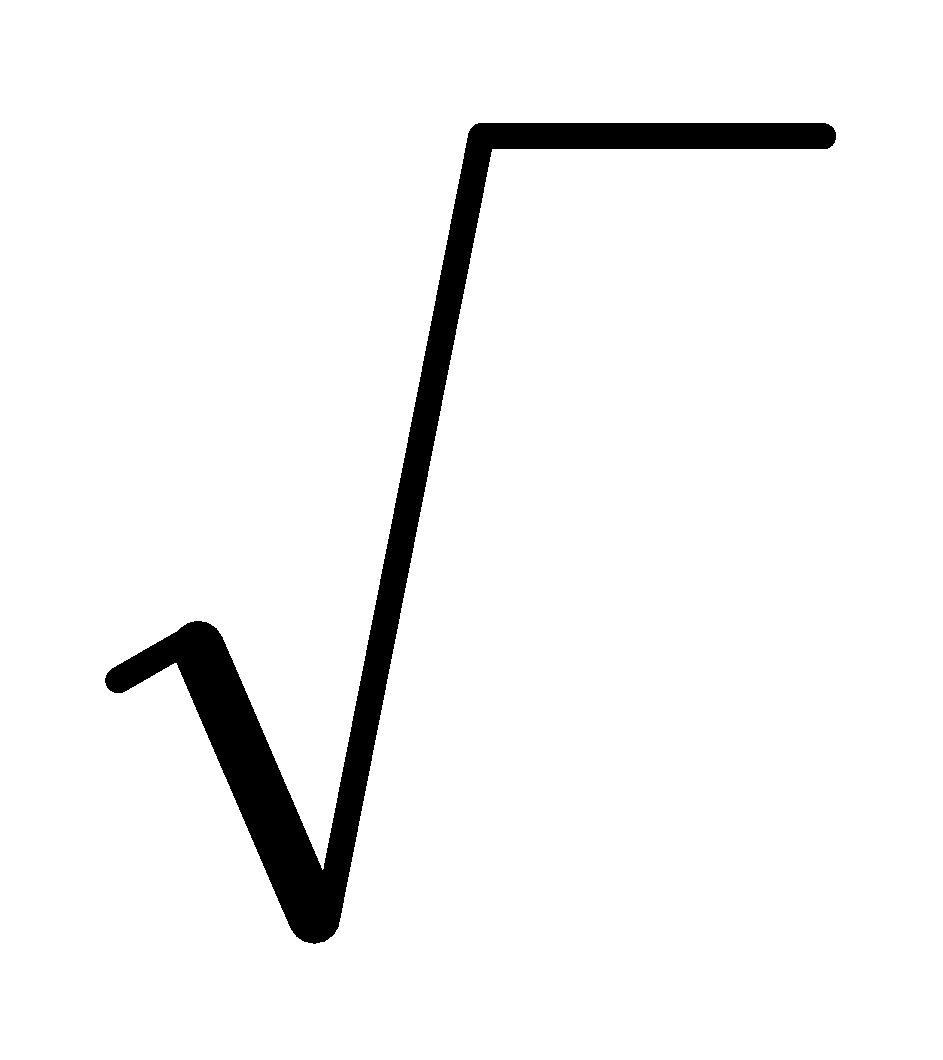 2. Caderno para todas as disciplinas.3. Tabela periódica  (sugerimos a do Prof. J. C. Gonçalves).4. Uma régua de 30 cm. 5. Guarda pó (jaleco branco) - manga comprida, qualquer tipo de tecido, para as aulas de Laboratório. Lembra de gravar o nome. Os dicionários, Geoatlas e Gramática da Língua Portuguesa utilizados nos anos anteriores continuam valendo. Não precisa adquirir novo.  Todos podem ser baixados gratuitamente no tablet ou acessados pela internet.                  AgendaTodos os estudantes receberão uma agenda do colégio no início do ano letivo. Esta agenda o aluno deverá trazer diariamente para as aulas, para registrar seus compromissos de estudante e é  o instrumento oficial de comunicação dos pais com os professores e coordenadores.Todos os estudantes receberão uma agenda do colégio no início do ano letivo. Esta agenda o aluno deverá trazer diariamente para as aulas, para registrar seus compromissos de estudante e é  o instrumento oficial de comunicação dos pais com os professores e coordenadores.Todos os estudantes receberão uma agenda do colégio no início do ano letivo. Esta agenda o aluno deverá trazer diariamente para as aulas, para registrar seus compromissos de estudante e é  o instrumento oficial de comunicação dos pais com os professores e coordenadores.Todos os estudantes receberão uma agenda do colégio no início do ano letivo. Esta agenda o aluno deverá trazer diariamente para as aulas, para registrar seus compromissos de estudante e é  o instrumento oficial de comunicação dos pais com os professores e coordenadores.Todos os estudantes receberão uma agenda do colégio no início do ano letivo. Esta agenda o aluno deverá trazer diariamente para as aulas, para registrar seus compromissos de estudante e é  o instrumento oficial de comunicação dos pais com os professores e coordenadores.Todos os estudantes receberão uma agenda do colégio no início do ano letivo. Esta agenda o aluno deverá trazer diariamente para as aulas, para registrar seus compromissos de estudante e é  o instrumento oficial de comunicação dos pais com os professores e coordenadores.Todos os estudantes receberão uma agenda do colégio no início do ano letivo. Esta agenda o aluno deverá trazer diariamente para as aulas, para registrar seus compromissos de estudante e é  o instrumento oficial de comunicação dos pais com os professores e coordenadores.Todos os estudantes receberão uma agenda do colégio no início do ano letivo. Esta agenda o aluno deverá trazer diariamente para as aulas, para registrar seus compromissos de estudante e é  o instrumento oficial de comunicação dos pais com os professores e coordenadores.Todos os estudantes receberão uma agenda do colégio no início do ano letivo. Esta agenda o aluno deverá trazer diariamente para as aulas, para registrar seus compromissos de estudante e é  o instrumento oficial de comunicação dos pais com os professores e coordenadores.Horário da aulaHorário da aula1ª aula2ª aulaRECREIO3ª aula3ª aula4ª aula5º aulaTérmino das aulas Horário da aulaHorário da aula7h25min8h15min9h05min9h20min10h10min10h10min11h11h50minInício das aulasInício das aulas15 DE FEVEREIRO DE 2018.15 DE FEVEREIRO DE 2018.15 DE FEVEREIRO DE 2018.15 DE FEVEREIRO DE 2018.15 DE FEVEREIRO DE 2018.15 DE FEVEREIRO DE 2018.15 DE FEVEREIRO DE 2018.15 DE FEVEREIRO DE 2018.Livros Digitalizados da edebêPortuguês, Matemática, História, Geografia, Ensino Religioso, Química, Física, Biologia.  Os mesmos livros acima serão disponibilizados pelo colégio, na versão impressa, para uso em sala, na biblioteca de cada sala de aula.  Material Revisional ENEM será impresso e está incluso no valor dos livros digitais.Livros Digitalizados da edebêPortuguês, Matemática, História, Geografia, Ensino Religioso, Química, Física, Biologia.  Os mesmos livros acima serão disponibilizados pelo colégio, na versão impressa, para uso em sala, na biblioteca de cada sala de aula.  Material Revisional ENEM será impresso e está incluso no valor dos livros digitais.O aluno deverá trazer para as aulas um dos dispositivos eletrônicos relacionados a seguir: tablet, iPad, notebook ou netbook. O dispositivo deverá atender às especificações mínimas ,conforme orientação no verso.O aluno deverá trazer para as aulas um dos dispositivos eletrônicos relacionados a seguir: tablet, iPad, notebook ou netbook. O dispositivo deverá atender às especificações mínimas ,conforme orientação no verso.EspanholSerá trabalhado com material do colégio. InglêsFour Corners – Cambridge – 1º ano – EM.  Deverá ser comprado no colégio a partir do 02 de fevereiro de 2018. Obs.:1. Para a aula de Artes, o material será solicitado ao longo do ano, conforme os projetos descritos no Plano de Aula do professor, que é socializado com os alunos.2. A lista dos Livros de Literatura, que farão parte do “Projeto de Leitura”, será divulgada assim que as universidades publicarem as leituras obrigatórias para o Vestibular. 3. A aquisição dos livros digitalizados  e impresso deverá ser adquirido no site da edebê - www.loja.edebe.com.br - a partir do dia 23/01/2018.Outros materiais1. Calculadora simples (observar se possui raiz quadrada - tecla )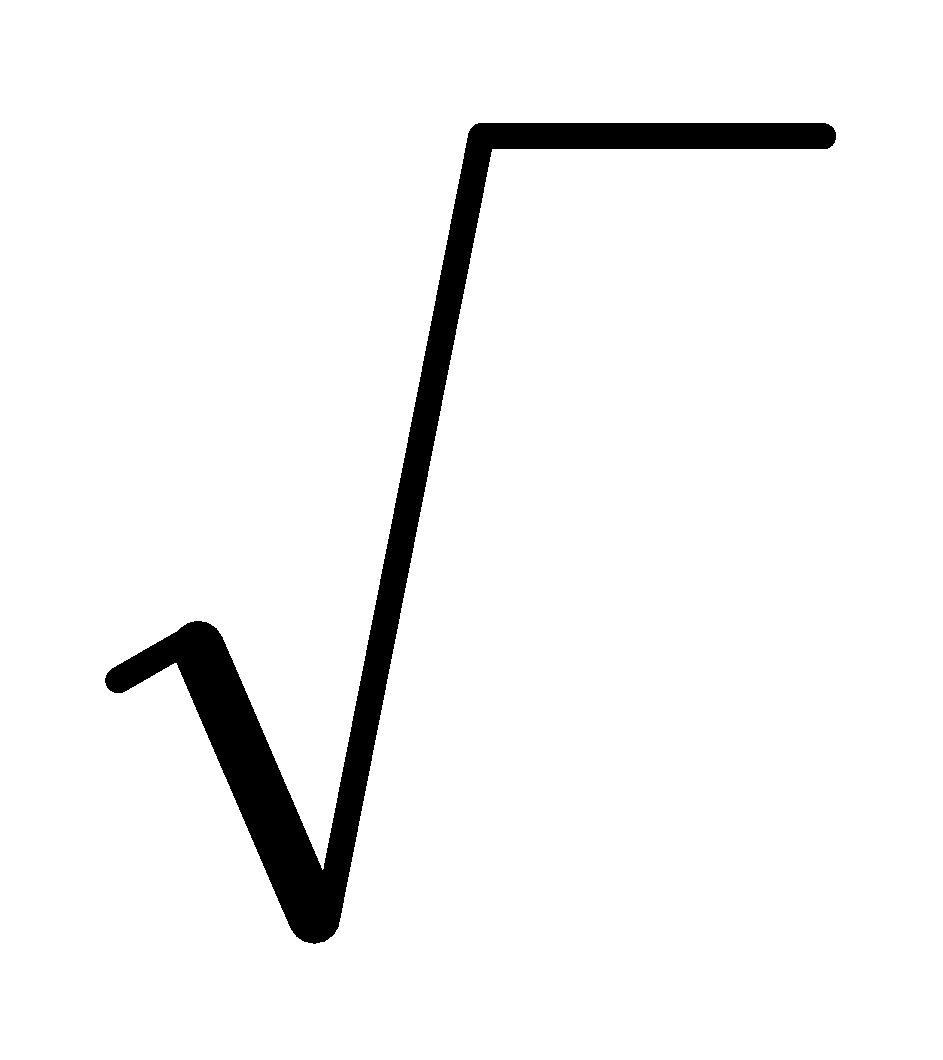 2. Caderno para todas as disciplinas.Os dicionários, Geoatlas e Gramática da Língua Portuguesa utilizados nos anos anteriores continuam valendo. Não precisa adquirir novo.  Todos podem ser baixados gratuitamente no tablet ou acessados pela internet.                 AgendaTodos os estudantes receberão uma agenda do colégio no início do ano letivo. Esta agenda o aluno deverá trazer diariamente para as aulas, para registrar seus compromissos de estudante e é  o instrumento oficial de comunicação dos pais com os professores e coordenadores.Todos os estudantes receberão uma agenda do colégio no início do ano letivo. Esta agenda o aluno deverá trazer diariamente para as aulas, para registrar seus compromissos de estudante e é  o instrumento oficial de comunicação dos pais com os professores e coordenadores.Todos os estudantes receberão uma agenda do colégio no início do ano letivo. Esta agenda o aluno deverá trazer diariamente para as aulas, para registrar seus compromissos de estudante e é  o instrumento oficial de comunicação dos pais com os professores e coordenadores.Todos os estudantes receberão uma agenda do colégio no início do ano letivo. Esta agenda o aluno deverá trazer diariamente para as aulas, para registrar seus compromissos de estudante e é  o instrumento oficial de comunicação dos pais com os professores e coordenadores.Todos os estudantes receberão uma agenda do colégio no início do ano letivo. Esta agenda o aluno deverá trazer diariamente para as aulas, para registrar seus compromissos de estudante e é  o instrumento oficial de comunicação dos pais com os professores e coordenadores.Todos os estudantes receberão uma agenda do colégio no início do ano letivo. Esta agenda o aluno deverá trazer diariamente para as aulas, para registrar seus compromissos de estudante e é  o instrumento oficial de comunicação dos pais com os professores e coordenadores.Todos os estudantes receberão uma agenda do colégio no início do ano letivo. Esta agenda o aluno deverá trazer diariamente para as aulas, para registrar seus compromissos de estudante e é  o instrumento oficial de comunicação dos pais com os professores e coordenadores.Todos os estudantes receberão uma agenda do colégio no início do ano letivo. Esta agenda o aluno deverá trazer diariamente para as aulas, para registrar seus compromissos de estudante e é  o instrumento oficial de comunicação dos pais com os professores e coordenadores.Todos os estudantes receberão uma agenda do colégio no início do ano letivo. Esta agenda o aluno deverá trazer diariamente para as aulas, para registrar seus compromissos de estudante e é  o instrumento oficial de comunicação dos pais com os professores e coordenadores.Horário da aulaHorário da aula1ª aula2ª aulaRECREIO3ª aula3ª aula4ª aula5º aulaTérmino das aulas Horário da aulaHorário da aula7h25min8h15min9h05min9h20min10h10min10h10min11h11h50minInício das aulasInício das aulas15 DE FEVEREIRO DE 2018.15 DE FEVEREIRO DE 2018.15 DE FEVEREIRO DE 2018.15 DE FEVEREIRO DE 2018.15 DE FEVEREIRO DE 2018.15 DE FEVEREIRO DE 2018.15 DE FEVEREIRO DE 2018.15 DE FEVEREIRO DE 2018.